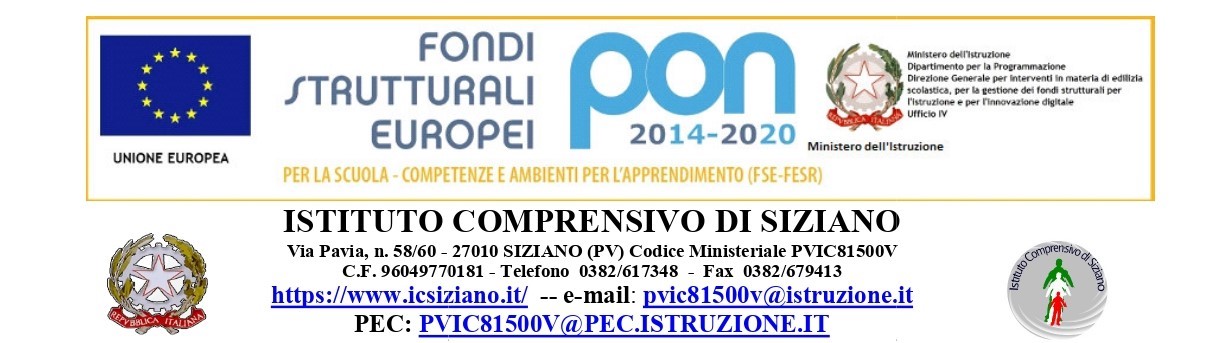 AS 20.../20...Docente 	in servizio presso     prospetto delle ore aggiuntive prestate e da retribuire a carico del FONDO di ISTITUTO DATA.....................................................................FIRMA..........................................................................................................VISTO DELLA DIRIGENTEATTIVITA’Ore previste in contrattazioneOre effettivamente svolte (come da documentazione)Svolte dal altot. oreReferente di progetto (denominazione progetto)Collaboratore della DSPartecipazione a commissioniFunzione strumentaleCoordinatoreReferente di modulo Primaria Animatore DigitaleReferente SitoCoordinatore dipartimenti disciplinariTutor docenti neo immessiOre eccedentiTOTALE ORE DI INSEGNAMENTOTOTALE ORE DI NON INSEGNAMENTO 